    浙 江 理 工 大 学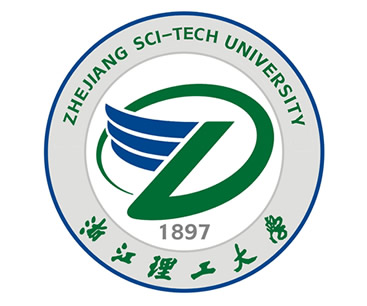 2023年硕士学位研究生招生考试业务课考试大纲           考试科目：数据结构                       代码：991                  考试的总体要求考查学生对数据的逻辑结构和物理结构的基本概念的掌握，对基本的数据结构和算法的掌握；考查学生利用基本数据结构和算法，使用C语言来解决实际科学和理论问题的思想和能力。基本内容一、线性表线性表的概念及特点线性表的逻辑结构线性表的顺序及链式存储结构相关的各种基本运算二、栈和队列栈的概念、特点及存储结构栈的基本运算栈的应用队列的概念、特点及存储结构链队列、循环队列队列的应用及基本运算三、数组和广义表1．数组的顺序存储结构（二维及三维数组的元素地址计算）2．稀疏矩阵的压缩存储结构（三元组表、十字链表）四、树和二叉树1．二叉树的定义、性质及存储结构2．遍历二叉树和线索二叉树3．二叉树的应用五、图1．图的定义及存储结构（邻接矩阵表示和邻接表表示。）2．图的遍历3．最小生成树4．拓扑排序六、查找1．静态表查找2．动态表查找（二叉排序树、平衡二叉树、B-树和B+树）3．哈希表的构造、哈希表的查找及分析、处理哈希冲突的方法 七、内部排序插入排序、快速排序、选择排序、归并排序、基数排序等内部排序的特点与算法，各类排序方法的比较，时、空复杂度分析相关排序的应用八、综合应用编程对上述知识的综合应用编程。考试题型：选择题（15％）、填空题（20％）、判断题（10％）、应用题（35％）、算法设计题（20％）；考试整体强调考查学生解决实际问题的能力，需要有较好的实际编程基础，而不是只会解书上的习题。